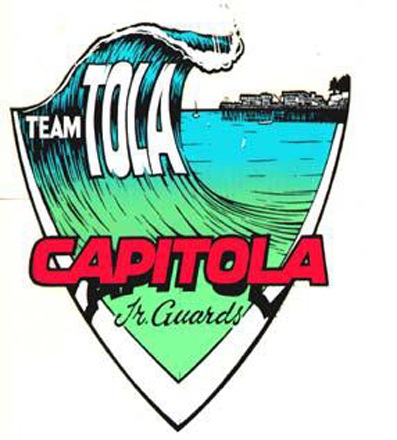 Capitola Junior Guards Parents Club Scholarship Fund Sponsorship FormPlease indicate your level of Sponsorship:________$10,000 Corporate Sponsor________ $5,000 Diamond Sponsor	    _______ $2,500 Platinum Sponsor                              ________ $1,000 Gold Sponsor ________ $500 Silver Sponsor ________ $250 BronzeSponsor ________ $100  Friends / Family Sponsor________  item for raffle/value of donation*All sponsors will be on our website** Capitola Jr. Guards Parents Club Federal Tax ID # 77-0054278*Please make checks payable to: Capitola Junior Guard Parents ClubMail to P.O. Box 203, Capitola, CA 95010Parent Club Sponsorships contact: sponsorsteamtola@gmail.comYou may also use your credit card (see below)Business/Family Name: ___________________________________________________Name, Phone # & E-mail of contact person for logo: __________________________________________________________________________________________________________________________________________________________________________Credit Card (MC or Visa only) #_____________________________________________Expiration date: _________________  Credit Card Verification #___________________Billing Address of Credit Card _____________________________________________________________________________________________________________________Name on the credit card (Please print):________________________________________Signature (for Credit Card)_________________________________________________